UNWTO Regional conferenceEnhancing Brand Africa Fostering Tourism DevelopmentAccra, Ghana, 17-19 August 2015The UNWTO   Regional conference was held   from to 17-19 August in Accra the capital of Ghana. Tourism Stakeholders, Ministers, Associations, the Private Sector, Media and Communication Organizations and other sectors with interest in tourism were in attendance.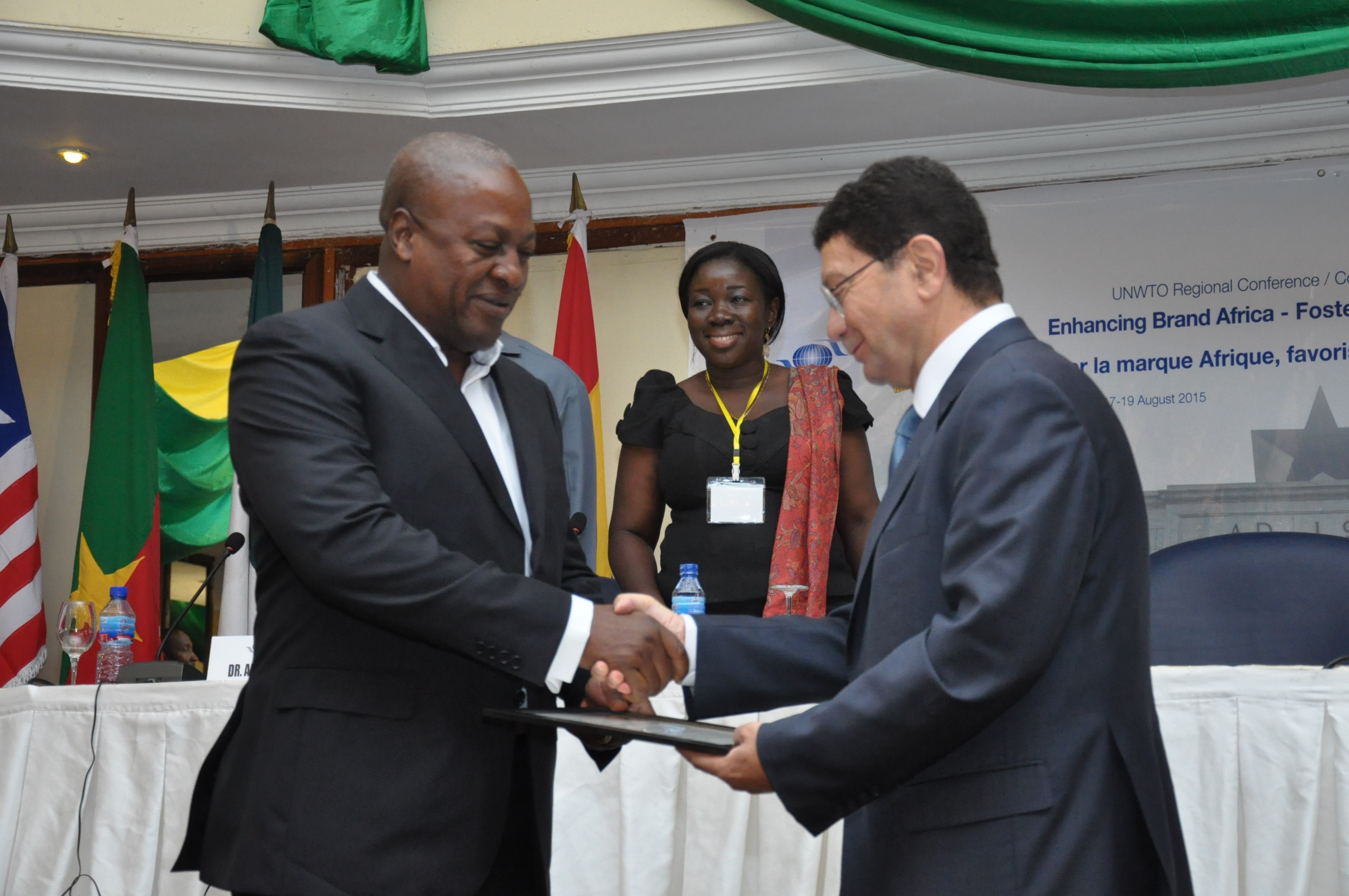 The high profile delegates who attended the conference were the President of Ghana, his Excellency John Dramani MAHAMA who opened the conference, Dr Alfred Oko Vanderpuje, the Accra Mayor, The Secretary –General of UNWTO, Dr Taleb Rifai, Hon. Mrs. Elizabeth Ofosu-Adjare, Minister of Tourism, Culture and creative arts of Ghana, Dr Elham M.A Ibrahim. Commissioner of Infrastructure and Energy of Africa Union. ----The conference  focused on the situation of Brand Africa  and its impact on tourism in the region ,the identification of key challenges facing Brand Africa, exchanging of National experiences  on country and tourism  branding ,exploring how Africa destination s can successfully build a strong brand in an increasing competitive marketplace in  a constantly changing business environment , creation  of synergies among African countries towards greater cooperation in the promotion and positioning of a common African Tourism Brand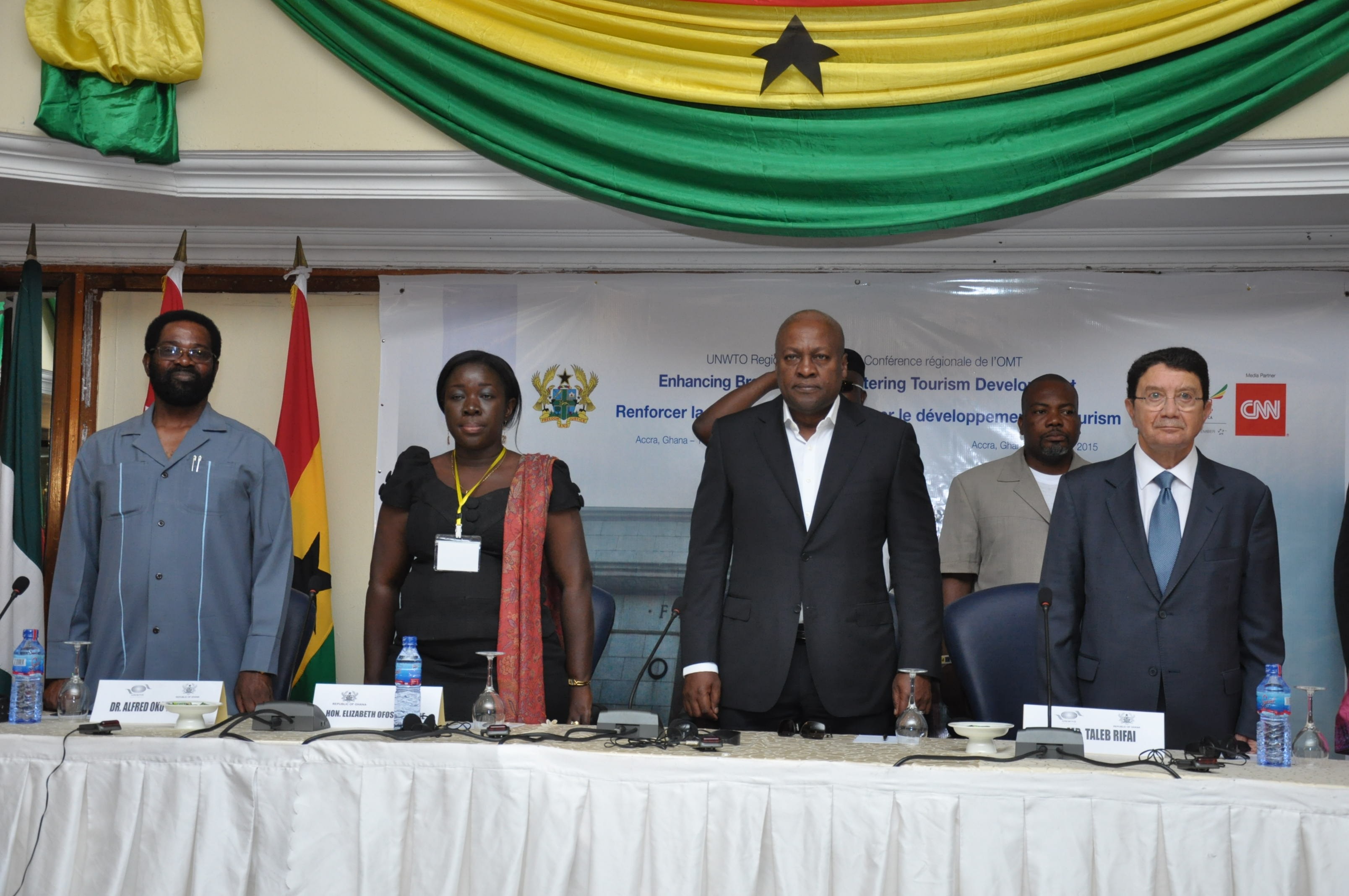 The   main areas of discussion were: Position and Brand, E-Communications, Media relations, Crisis communications, Public/Private Partnerships and Resources and capacity building. Some of the key speakers were from CNN, UNWTO, Ethiopia Airlines, and Yellow Railroad. Africa Union, UNDP, UNICEF, Bench Events, Tastemakers Africa, Brand Africa…..and some tourism ministers from African countries.  Recommendations    were    made   and each country is expected to factor them in their tourism development agenda.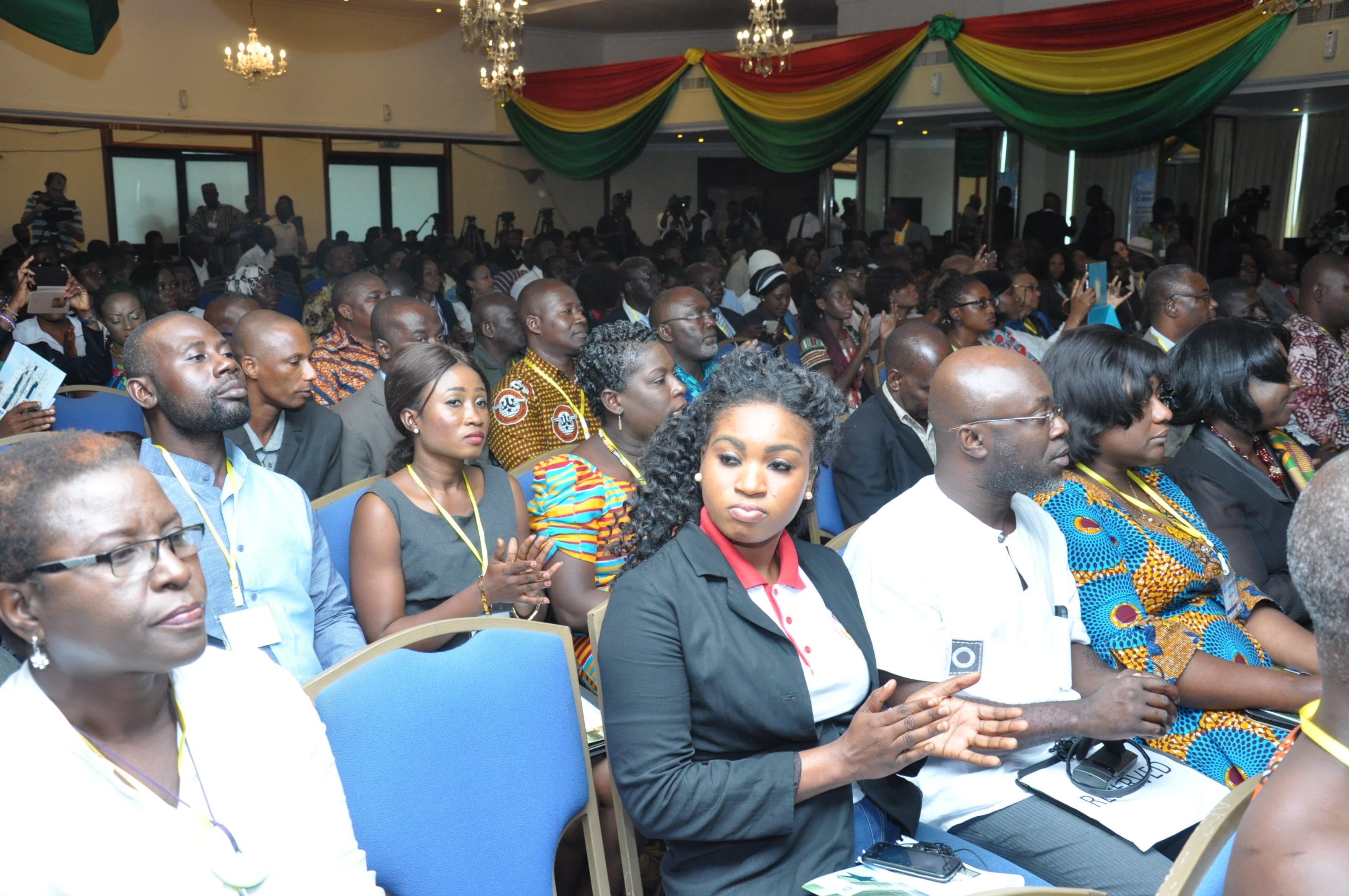 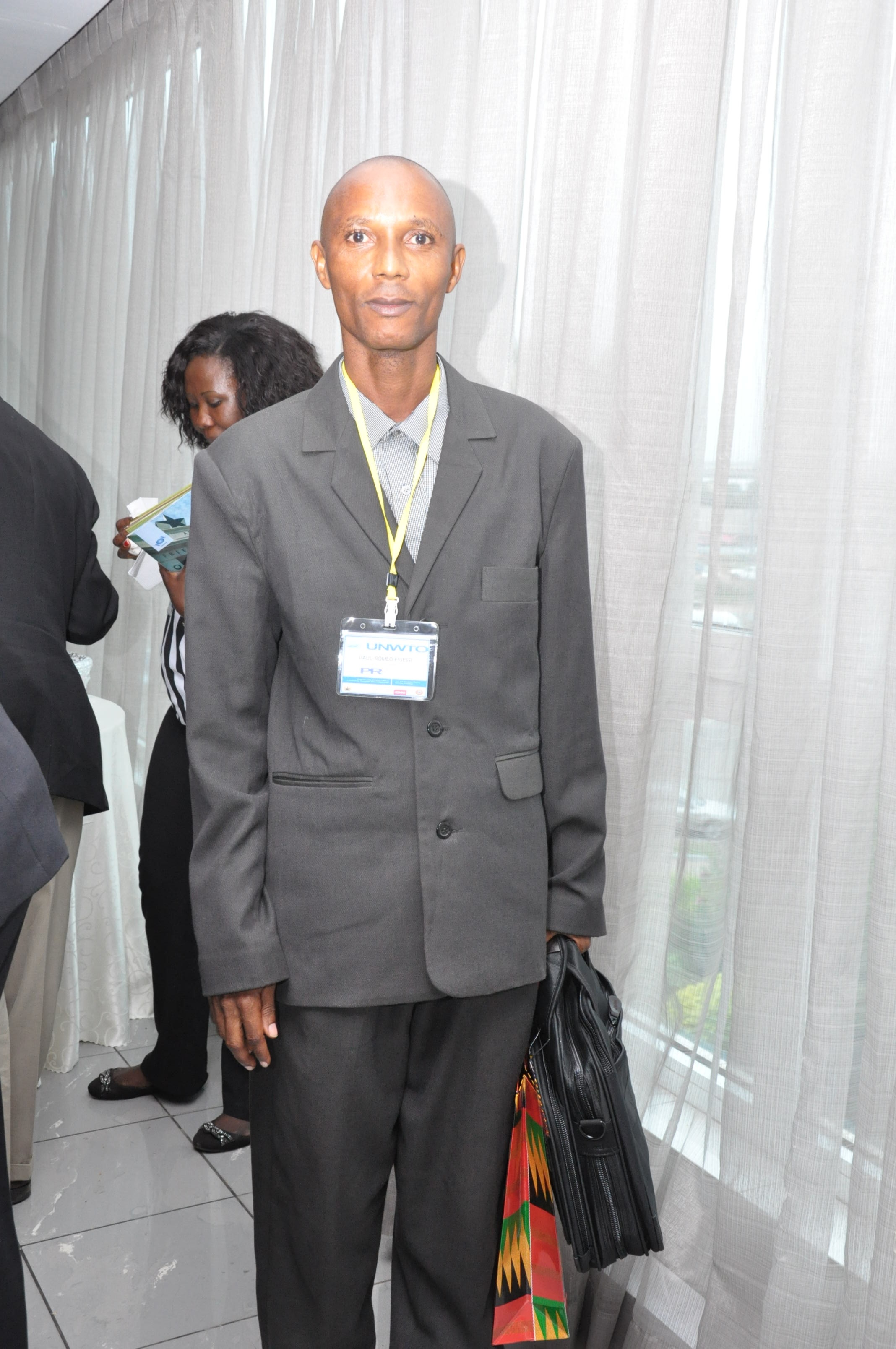 The third day was mainly site visits to some   attractions in Accra-the capital of Ghana 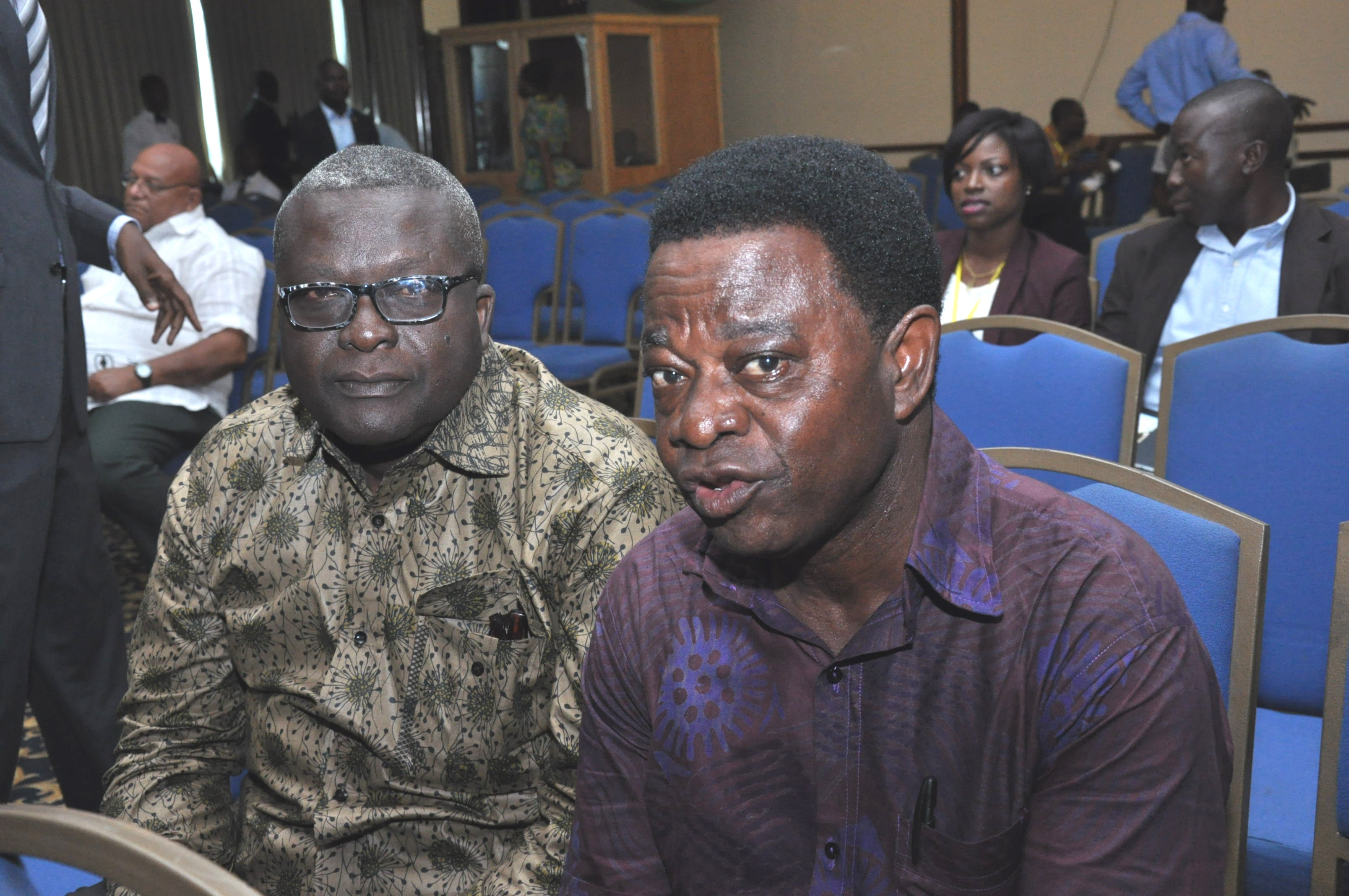 Paul-Romeo EssessiTourist GuideTel : 00233244923292								        00233278585587	Email : parokess@yahoo.comAccra, Ghana